IDSALL SCHOOL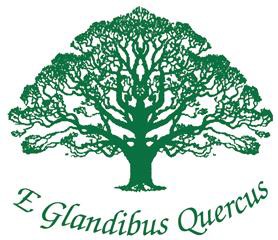 Coppice Green Lane, Shifnal, Shropshire TF11 8PD.Telephone: 01952 468400	Email: info@idsall.shropshire.sch.uk Website: idsallschool.org	Private Limited Company No. 8976748Headteacher: Ms. M. KingPUPIL LEAVER FORMSection 1 – Pupil DetailsSection 1 – Pupil DetailsSection 1 – Pupil DetailsSection 1 – Pupil DetailsSection 1 – Pupil DetailsSection 1 – Pupil DetailsSection 1 – Pupil DetailsPupil NameDate Of BirthYear GroupGenderReason(s) for LeavingReason(s) for LeavingReason(s) for LeavingReason(s) for LeavingReason(s) for LeavingReason(s) for LeavingReason(s) for LeavingDestination School NameAnticipated Leaving DateAny Additional InformationAny Additional InformationAny Additional InformationAny Additional InformationAny Additional InformationAny Additional InformationAny Additional InformationSection 2 – Parent/Guardian DetailsSection 2 – Parent/Guardian DetailsSection 2 – Parent/Guardian DetailsSection 2 – Parent/Guardian DetailsSection 2 – Parent/Guardian DetailsTitle(Mr/Miss/Mrs etc.)Full NameRelationship to PupilDo you have ParentalResponsibility for this Child?Do you have ParentalResponsibility for this Child?Yes / NoSection 3 – Consent to Share InformationAll of the information above is correct and I give permission for Idsall School to share information regarding my child with the school named above when contacted by them.Signed …………………………………………………………………. Date ……………………………………………….(This information will be retained as per Idsall School Retention Policy)For Office Use OnlyFor Office Use OnlyFor Office Use OnlyFor Office Use OnlyReason For LeavingMid-Year Transfer	Relocation	Forces Move	EHE	CMEReason For LeavingMid-Year Transfer	Relocation	Forces Move	EHE	CMEReason For LeavingMid-Year Transfer	Relocation	Forces Move	EHE	CMEReason For LeavingMid-Year Transfer	Relocation	Forces Move	EHE	CMEHOY InformedEWO InformedSchool Requested InfoInformation Shared